AUTUMN CARRIES MORE GOLD IN ITS POCKET THAN ALL THE OTHER SEASONS10/3 – 10/13  NO SCHOOL10/20 AWARDS ASSEMBLY  3PM10/24 -27 PAPA MURPHY’S FUNDRAISER  ONLINE SALES ONLY USE PROMO CODE GIVE4010/31 HARVEST FESTIVAL 2-3:30PMSUNDAYMONDAYTUESDAYWEDNESDAYTHURSDAYFRIDAYSATURDAY2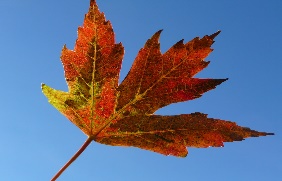 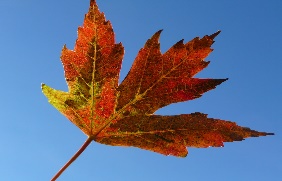 3                             FA4LL56571____________                 8166          910                           BRE11    BOARD MEETING 4PMAK12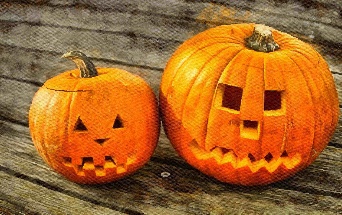 1314151617 REPORT CARDS DUE       18BOOKMOBILE 2:3019J.O.Y. 4-5:30pm203PMAWARDS ASSEMBLYSt. Patrick’s Day2122eA231 24************25******* PAPA26MURPHY’S        J.O.Y. 4-5:30pmpm27   FUNDRAISER28293031HAPPY HALLOWEENHARVEST FESTIVAL        2 – 3:30PM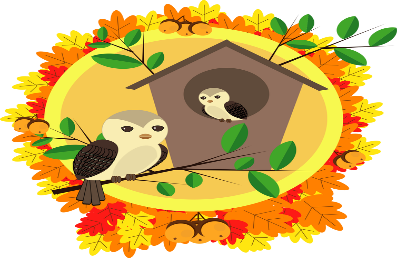 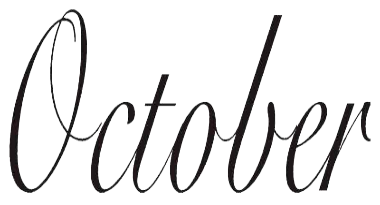 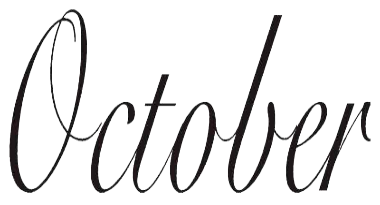 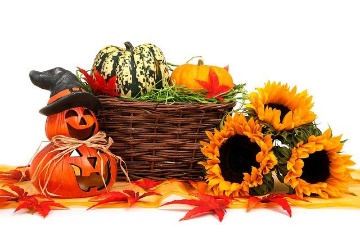 